                                                                             Утверждаю:                                                                                                                      Генеральный директор                                                                              АО «НГВК»                                                                                                                                                                                                                                                                                                                                                                 Е. А. Холод _______________                                                                                                                        «___»_______________ 20___гДокументация по запросу предложений в электронной формеоказание услуг по физической охране объектов водоснабжения и водоотведения и обслуживания Кнопок тревожной сигнализации (КТС)г. Нерюнгри2021 годНаименование запроса предложений в электронной форме: оказание услуг по физической охране объектов водоснабжения и водоотведения и обслуживания Кнопок тревожной сигнализации (КТС) Заказчик, Организатор: Акционерное общество «Нерюнгринский городской водоканал» (АО НГВК);Почтовый адрес: 678960, Республика Саха (Якутия), р-н Нерюнгринский, г. Нерюнгри, ул. им Кравченко, д.1.Адрес электронной почты: ansnab@neruvodokanal.ruНомер телефона: 8(41147)4-85-10Официальный сайт: neruvodokanal@mail.ruКонтактное лицо: Начальник СОТ и ПБ - Савченко Марина Гамировна Номер контактного телефона: 8(41147)4-06-79адрес электронной почты: tender@neruvodokanal.ruОфициальный сайт, на котором размещена документация: http://zakupki.gov.ru и на ЭТП Регион https://etp-region.ru.Срок начала и окончания подачи предложений, место и дата рассмотрения предложений и выбор победителя запроса предложений в электронной форме:  Дата и время начала подачи заявок - с момента публикации на ЕИС;Дата и время окончания подачи заявок – «24» января 2022 17:00 (местное время Заказчика);Дата рассмотрения заявок - «24» января 2022.;Дата окончание рассмотрения заявок – «26» января 2022.Рассмотрение и оценка предложений и выбор победителя запроса предложений в электронной форме производится комиссией по адресу: 678960, Республика Саха (Якутия), р-н Нерюнгринский, г. Нерюнгри, ул. им Кравченко, д.1.Предмет договора: Оказание услуг по физической охране объектов водоснабжения и водоотведения и обслуживания Кнопок тревожной сигнализации (КТС)Объем оказываемых услуг: приведены в Техническом задании (Приложение №2 к Документации о проведении запроса предложений в электронной форме) Место оказываемых услуг: согласно Техническому заданию (Приложение №2 к Документации о проведении запроса предложений в электронной форме)Срок оказания услуг: с 01.02.2022 00:00 (но не ранее заключения договора) по 31.01 2023 года 24:00.Порядок проведения запроса предложений в электронной форме: установлен настоящей Документацией;Порядок определения победителя запроса предложений в электронной форме: установлен настоящей Документацией;Предоставление преференций: не предусмотрено.Общие положения.Законодательное регулированиеНастоящий запрос предложений в электронной форме в электронной форме проводится в соответствии и на основании Федерального закона от 18 июля 2011 г. N 223-ФЗ «О закупках товаров, работ, услуг отдельными видами юридических лиц» (далее – Закон о закупках), Федерального закона от 26.07.2006 № 135-ФЗ «О защите конкуренции», Гражданского Кодекса Российской Федерации. В случае наличия противоречий между законодательством и требованиями извещения о проведении запроса предложений в электронной форме, либо документации по запросу предложений применяются требования и нормы законодательства Российской Федерации. В части, прямо не урегулированной законодательством Российской Федерации, проведение запроса предложений в электронной форме регулируется настоящей документацией. Порядок проведения запроса предложений в электронной форме.	Запрос предложений в электронной форме проводится в соответствии с требованиями Положения о закупках товаров, работ, услуг  АО Нерюнгринский городской водоканал (далее – Положение о закупках).Термины и определения, используемые при проведении запроса предложений в электронной формеУчастник процедуры закупки – любое юридическое лицо или несколько юридических лиц, выступающих на стороне одного участника закупки, независимо от организационно-правовой формы, формы собственности, места нахождения и места происхождения капитала либо любое физическое лицо или несколько физических лиц, выступающих на стороне одного участника закупки, в том числе индивидуальный предприниматель или несколько индивидуальных предпринимателей, выступающих на стороне одного участника закупки, которые соответствуют требованиям, установленным заказчиком в соответствии с положением о закупке. Запрос предложений в электронной форме – процедура закупки, при которой  Комиссия по закупкам, на основании критериев и порядка оценки, установленных в тексте запроса предложений в электронной форме, определяет победителя процедуры закупки, предложившего лучшие условия выполнения договора на поставку продукции. Официальный сайт – сайт в информационно-телекоммуникационной сети «Интернет» для размещения информации о размещении закупок по поставке товаров, выполнению работ, оказанию услуг –   http://zakupki.gov.ruПоставщик, подрядчик, исполнитель – лицо, с которым заключен договор на поставку товаров, выполнение работ, оказание услуг. Товарный знак – обозначение, служащее для индивидуализации товаров юридического лица или индивидуального предпринимателя, на которое признано исключительное право, удостоверенное свидетельством на товарный знак. Указание на товарный знак (его словесное обозначение) – информация, позволяющая заказчику иметь полное, детальное и достоверное представление о товарном знаке на предлагаемый товар. Словесное обозначение – информация, изложенная в виде слов и позволяющая заказчику сделать вывод о достоверности указания на товарный знак. Новый товар – товар, который не был в употреблении, не прошел ремонт, в том числе восстановление, замену составных частей, восстановление потребительских свойств. Надежность товара – показатель качества товара, характеризующий его безотказность, ремонтопригодность, сохраняемость свойств и долговечность, измеряемый в единицах времени.Раздел 1. Условия проведения запроса предложений в электронной форме1.1. Требования к участникам процедуры закупки1. Общеобязательные требования к участникам закупок:1) соответствие участников осуществления закупки требованиям, устанавливаемым в соответствии с законодательством Российской Федерации к лицам, осуществляющим поставки товаров, выполнение работ, оказание услуг, являющихся предметом закупки, а именно наличие действующей лицензии на осуществление охранной деятельности на осуществление частной охранной деятельности в соответствии с Законом Российской Федерации от 11.03.1992 №2487-1 «О частной детективной и охранной деятельности в Российской Федерации», а именно:В целях охраны разрешается предоставление следующих видов услуг:1) защита жизни и здоровья граждан;2) охрана объектов и (или) имущества (в том числе при его транспортировке), находящихся в собственности, во владении, в пользовании, хозяйственном ведении, оперативном управлении или доверительном управлении, за исключением объектов и (или) имущества, предусмотренных пунктом 7;3) охрана объектов и (или) имущества (в том числе при его транспортировке), находящихся в собственности, во владении, в пользовании, хозяйственном ведении, оперативном управлении или доверительном управлении;4) консультирование и подготовка рекомендаций клиентам по вопросам правомерной защиты от противоправных посягательств;5) обеспечение порядка в местах проведения массовых мероприятий;6) обеспечение внутриобъектового и пропускного режимов на объектах, за исключением объектов, предусмотренных пунктом 7;7) охрана объектов и (или) имущества, а также обеспечение внутриобъектового и пропускного режимов на объектах, в отношении которых установлены обязательные для выполнения требования к антитеррористической защищенности, за исключением объектов, предусмотренных частью третьей статьи 11 Закона Российской Федерации от 11.03.1992 №2487-1 «О частной детективной и охранной деятельности в Российской Федерации»;2) непроведение ликвидации участника осуществления закупки - юридического лица и отсутствие решения арбитражного суда о признании участника осуществления закупки - юридического лица, индивидуального предпринимателя банкротом и об открытии конкурсного производства;3) неприостановление деятельности участника осуществления закупки в порядке, предусмотренном Кодексом Российской Федерации об административных правонарушениях, на день подачи заявки на участие в процедуре закупки;4) отсутствие у участника осуществления закупок задолженности по начисленным налогам, сборам и иным обязательным платежам в бюджеты любого уровня или государственные внебюджетные фонды за прошедший календарный год, размер которой превышает двадцать пять процентов балансовой стоимости активов участника осуществления закупок по данным бухгалтерской отчетности за последний завершенный отчетный период.5) отсутствие сведений об участнике процедуры закупки в реестре недобросовестных поставщиков, который ведется в соответствии с Федеральным законом от 05.04.2013 №44-ФЗ «О контрактной системе в сфере закупок товаров, работ, услуг для обеспечения государственных и муниципальных нужд» (далее – федеральный реестр недобросовестных поставщиков), а также в реестре недобросовестных поставщиков, предусмотренном статьей 5 федерального закона от 18.07.2011 г. № 223-ФЗ «О закупках товаров, работ, услуг отдельными видами юридических лиц». 1.2. Дополнительные требования к участникам процедуры закупкиПри осуществлении закупки путем проведения запроса предложений в электронной форме  Заказчиком установлены дополнительные требования к участникам процедуры закупки:Участник должен обладать достаточными организационными возможностями и квалифицированным персоналом для оказания услуг.Участник должен иметь подтвержденный профессиональный опыт и знания.1.3. Требования к оформлению заявок на участие в запросе предложений в электронной формеЗаявка на участие в закупке, документы и информация, направляемые в форме электронных документов участником закупки должны быть подписаны электронной цифровой подписью лица, имеющего право действовать от имени участника такой закупки. Электронные документы, входящие в состав заявки на участие в закупке должны иметь один из распространенных форматов документов: с расширением (*.doc), (*.docx), (*.xls), (*.xlsx), (*.txt), (*.pdf), (*.jpg). Файлы формируются по принципу: один файл – один документ. Допускается размещение в составе заявки документов, сохраненных в архивах, при этом размещение в составе заявки архивов, разделенных на несколько частей, открытие каждой из которых по отдельности невозможно, не допускается. Файлы должны быть поименованы так, чтобы из их названия ясно следовало, какой документ, требуемый документацией, в каком файле находится. Все файлы не должны иметь защиты от их открытия, изменения, копирования их содержимого или их печати.1.4. Требования к языку заявки на участие в запросе предложений в электронной формеВсе документы, входящие в Заявку, должны быть подготовлены на русском языке за исключением тех документов, оригиналы которых выданы Участнику третьими лицами на ином языке. Указанные документы могут быть представлены на языке оригинала при условии, что к ним приложен официально оформленный перевод этих документов на русский язык.1.5. Требования к содержанию документов, входящих в состав заявки на участие в запросе предложений в электронной форме Заявка, которую представляет Участник, в соответствии с настоящей Документацией, должна быть подготовлена в соответствии с описью по формам, представленным в разделе 2 и содержать следующие документы:1) Заявка на участие в запросе предложений в электронной форме (форма 2.2.);2) Справка об опыте оказания аналогичных услуг и наличии квалифицированного персонала (форма 2.3);3) анкету, включающую: фирменное наименование (наименование), сведения об организационно-правовой форме, месте нахождения, почтовый адрес (для юридического лица), фамилию, имя, отчество, паспортные данные, сведения о месте жительства (для физического лица), ИНН, номер контактного телефона и другие установленные документацией сведения (форма 2.4);4) документ, подтверждающий полномочия лица на осуществление действий от имени участника процедуры закупки - юридического лица (копия решения о назначении или об избрании и приказа о назначении физического лица на должность, в соответствии с которым такое физическое лицо обладает правом действовать от имени участника процедуры закупки без доверенности (далее по тексту - руководитель). В случае если от имени участника процедуры закупки действует иное лицо, предложение на участие в запросе предложений в электронной форме должно содержать также доверенность на осуществление действий от имени участника процедуры закупки, заверенную печатью участника процедуры закупки (для юридических лиц при наличии печати) и подписанную руководителем участника процедуры закупки или уполномоченным этим руководителем лицом, либо нотариально заверенную копию такой доверенности. В случае если указанная доверенность подписана лицом, уполномоченным руководителем участника процедуры закупки, предложение на участие в запросе предложений в электронной форме должна содержать также документ, подтверждающий полномочия такого лица;5) копии учредительных документов участника процедуры закупки (для юридических лиц);6) полученную не ранее, чем за тридцать дней до дня размещения в ЕИС и на сайте электронной торговой площадки извещения о проведении запроса предложений в электронной форме, выписку из единого государственного реестра юридических лиц или нотариально заверенную копию такой выписки (для юридического лица), полученную не ранее, чем за тридцать дней до дня размещения в ЕИС и электронной торговой площадке извещения о проведении  запроса предложений в электронной форме  выписку из единого государственного реестра индивидуальных предпринимателей или нотариально заверенную копию такой выписки (для индивидуального предпринимателя), копии документов, удостоверяющих личность (для иного физического лица), надлежащим образом заверенный перевод на русский язык документов о государственной регистрации юридического лица или государственной регистрации физического лица в качестве индивидуального предпринимателя в соответствии с законодательством соответствующего государства (для иностранного лица) полученные не ранее, чем за тридцать дней до дня размещения в ЕИС и электронной торговой площадке извещения о проведении  запроса предложения в электронной форме; 7) копии документов, подтверждающих соответствие участников требованиям, устанавливаемым в соответствии с законодательством Российской Федерации к лицам, осуществляющим поставку товаров, выполнение работ, оказание услуг, являющихся предметом запроса предложений в электронной форме, в случае, если в соответствии с законодательством установлены такие требования (копии лицензий и иных разрешительных документов), в том числе копию лицензии на осуществление охранной деятельности на осуществление частной охранной деятельности в соответствии с Законом Российской Федерации от 11.03.1992 №2487-1 «О частной детективной и охранной деятельности в Российской Федерации», а именно:В целях охраны разрешается предоставление следующих видов услуг:1) защита жизни и здоровья граждан;2) охрана объектов и (или) имущества (в том числе при его транспортировке), находящихся в собственности, во владении, в пользовании, хозяйственном ведении, оперативном управлении или доверительном управлении, за исключением объектов и (или) имущества, предусмотренных пунктом 7;3) охрана объектов и (или) имущества (в том числе при его транспортировке), находящихся в собственности, во владении, в пользовании, хозяйственном ведении, оперативном управлении или доверительном управлении;4) консультирование и подготовка рекомендаций клиентам по вопросам правомерной защиты от противоправных посягательств;5) обеспечение порядка в местах проведения массовых мероприятий;6) обеспечение внутриобъектового и пропускного режимов на объектах, за исключением объектов, предусмотренных пунктом 7;7) охрана объектов и (или) имущества, а также обеспечение внутриобъектового и пропускного режимов на объектах, в отношении которых установлены обязательные для выполнения требования к антитеррористической защищенности, за исключением объектов, предусмотренных частью третьей статьи 11 Закона Российской Федерации от 11.03.1992 №2487-1 «О частной детективной и охранной деятельности в Российской Федерации»;  8) копии баланса вместе с отчетом о прибылях и убытках за последний завершенный финансовый год и последний отчетный период, предшествующий подаче Предложения, или копии налоговых деклараций по налогу, уплачиваемому в связи с применением упрощенной системы налогообложения, с отметкой налогового органа о приеме, за аналогичный период, копию информационного письма налогового органа, указывающего дату представления участником заявления о переходе на упрощенную систему налогообложения, в случае если участник применяет упрощенную систему налогообложения, заверенные печатью (при наличии печати) и подписью уполномоченного лица Участника, справку о средне списочной численности сотрудников, справку о наличии собственных производственных фондов;9) решение об одобрении или о совершении крупной сделки либо копия такого решения в случае, если требование о необходимости наличия такого решения для совершения крупной сделки установлено законодательством Российской Федерации, учредительными документами юридического лица. В случае если для данного участника поставка товаров, выполнение работ, оказание услуг, являющиеся предметом договора, или внесение денежных средств в качестве обеспечения заявки на участие в процедуре закупки, обеспечения исполнения договора, не являются крупной сделкой, участник процедуры закупки представляет соответствующее письмо;10) подтверждающие соответствие участника процедуры закупки требованиям документации процедуры закупки, установленным в соответствии со статьей 17 Положения;11) иные документы, которые, по мнению участника подтверждают его соответствие установленным требованиям, с соответствующими комментариями, разъясняющими цель предоставления этих документов.Все вышеуказанные документы прилагаются участником в составе Предложения.1.6. Общие требования к содержанию предложенийПредложение должно быть подготовлено в соответствии с формой, установленной в настоящей Документации.Предложение должно содержать текущие цены на оказание услуг.В случае, если в предложении не будут учтены какие-либо условия оказания услуг то затраты по договору будут осуществляться Участником за свой счет.В цену на оказание услуг должны быть включены все возможные расходы Исполнителя, связанные с исполнением обязательств по Договору, страхованием рисков, уплатой налогов и сборов и иных обязательных платежей, предусмотренных законами Российской Федерации.1.7.Цена договора                Участник процедуры закупки производит расчет цены договора в соответствии с требованиями технической части запроса предложений в электронной форме.         Участники процедуры закупки  указывают расценки и цены по всем категориям услуг, описанным в Техническом задании.          Все налоги, пошлины и прочие сборы, которые исполнитель договора должен оплачивать в соответствии с условиями договора или на иных основаниях, должны быть включены в расценки и общую цену заявки, представленной участником процедуры закупки.1.8. Сведения о валюте, используемой для формирования цен на оказание услугЦены на оказание услуг, содержащиеся в заявке на участие в запросе предложений в электронной форме и коммерческом предложении, должны быть выражены в российских рублях.1.9. Оценка и сопоставление Заявок на участие в  запросе предложений в электронной форме и определение победителя  запроса предложений в электронной форме Оценка и сопоставление Заявок осуществляются Комиссией в целях выявления лучших условий в соответствии с критериями отдельно по каждому лоту запроса предложений в электронной форме: Цена договора.Квалификация участника закупки.Комиссия ведет протокол оценки и сопоставления Заявок, в котором должны содержаться сведения о месте, дате, времени проведения оценки и сопоставления таких заявок, об участниках запроса предложений в электронной форме, условиях исполнения договора, предложенных в таких заявках, критериях оценки таких заявок, о принятом на основании результатов оценки и сопоставления заявок решении. Протокол подписывается всеми присутствующими членами Комиссии и Заказчиком в течение 5 рабочих дней, следующих после дня окончания проведения оценки и сопоставления заявок.1.10. Условия заключения договора1. Договор между  Заказчиком и победителем запроса предложений в электронной форме может быть заключен не ранее 10 и не позднее 20 дней со дня публикации протокола об оценке и сопоставлении предложений участников запроса предложений в электронной форме. 2. Условия договора определяются в соответствии с требованиями Заказчика, указанными в документации и сведениями, содержащимися в Предложении участника запроса предложений в электронной форме. 3. В случае отказа Заказчика от заключения договора с победителем запроса предложений в электронной форме и участником, занявшим второе место, Организатор закупок публикует извещение о признании  запроса предложений в электронной форме несостоявшимся в ЕИС и на электронной торговой площадке.1.11. Разъяснение положений документации и внесение в нее изменений1. Любой участник процедуры закупки вправе направить в электронной форме Заказчику запрос о разъяснении положений конкурсной документации не позднее, чем за три рабочих дня до дня окончания подачи заявок на участие в запросе предложений в электронной форме.2. В течение трех рабочих дней со дня получения запроса о разъяснении положений документации, разъяснение размещается организатором закупок в ЕИС с содержанием запроса на разъяснение положений документации, без указания участника процедуры закупки, от которого поступил запрос. Разъяснение положений документации не должно изменять ее суть.3. Заказчик по собственной инициативе или в соответствии с запросом участника процедуры закупки вправе принять решение о внесении изменений в документацию. Изменение предмета конкурса не допускается. В течение одного рабочего дня со дня принятия решения о внесении изменений в конкурсную документацию такие изменения размещаются Организатором закупок в ЕИС в порядке, установленном для размещения изменений в документацию. При этом срок подачи заявок на участие в запросе предложений в электронной форме должен быть продлен так, чтобы со дня размещения в ЕИС внесенных изменений в документацию до даты окончания подачи заявок на участие в запросе предложений в электронной форме такой срок составлял не менее половины срока приема заявок.ИНФОРМАЦИОННАЯ КАРТА ОТКРЫТОГО ЗАПРОСА ПРЕДЛОЖЕНИЯ В ЭЛЕКТРОННОЙ ФОРМЕ Информация о проводимом запросе предложений в электронной форме:Раздел 2. Образцы форм и документов2.1. Форма заявки на участие в запросе предложений в электронной формеНа бланке организацииДата, исх. номерЗАЯВКА НА УЧАСТИЕ В ЗАПРОСЕ ПРЕДЛОЖЕНИЙ В ЭЛЕКТРОННОЙ ФОРМЕ1. Изучив Документацию на право заключения вышеупомянутого договора ___________наименование организации – Участника процедуры закупки____________________________________________________________________________________________________________________в лице _____________________________наименование должности руководителя и его Ф. И. О.____________________________________________________________________________________________________________________________________сообщает о согласии участвовать в запросе предложений в электронной форме на условиях, установленных в указанных выше документах, и направляет настоящую заявку.2. Мы согласны оказать услуги, предусмотренные  запросом предложений, в соответствии с требованиями, указанными в уведомлении, а также на условиях, которые мы представили в настоящем предложении, с ценой договора _____________(суммарная цена цифрами и прописью)_____________________________ рублей, с учетом НДС, сроком оказания услуг (выполнении работ) __________ календарных дней и  сроком предоставления гарантии качества на все результаты работ _______________.3. К заявке на участие в запросе предложений в электронной форме прилагаются документы, согласно описи: на _____ л.4. Мы также ознакомлены с материалами Технического задания на поставку товаров, выполнение работ, оказания услуг, влияющими на стоимость договора.5. Мы согласны с тем, что в случае, если нами не были учтены какие-либо расценки или затраты на поставку товаров, выполнение работ, оказания услуг, составляющих полный комплект товаров, комплекс работ, услуг которые должны быть поставлены, выполнены, оказаны в соответствии с предметом запроса предложений в электронной форме, данные товары, работы, услуги будут в любом случае поставлены, выполнены, оказаны в полном соответствии с Техническим заданием.6. Если наши предложения, изложенные выше, будут приняты, мы берем на себя обязательство выполнить поставку товаров, выполнить работы, оказать услуги в соответствии с требованиями документации запроса предложений в электронной форме и Техническим заданием и согласно нашим предложениям.7. Настоящим гарантируем достоверность представленной нами в Заявке информации и подтверждаем право Заказчика не противоречащее требованию формирования равных для всех участников размещения заказа условий, запрашивать у нас, уполномоченных органов власти и упомянутых в нашей заявке юридических и физических лиц информацию, уточняющую представленные нами в ней сведения, в том числе сведения о соисполнителях.8. В случае если наше предложение будет признано лучшим, мы берем на себя обязательства подписать договор с Заказчиком на поставку товаров, выполнение работ, оказания услуг в соответствии с требованиями Документации и условиями исполнения договора, изложенными в настоящей заявке в течение 10 дней со дня подписания итогового протокола.9. В том случае, если наше предложение будет лучшим после предложений Победителя запроса предложений в электронной форме, а Победитель запроса предложений в электронной форме будет признан уклонившимся от заключения договора с Заказчиком, мы обязуемся подписать данный договор на поставку товаров, выполнение работ, оказания услуг в соответствии с требованиями Документации и условиями, изложенными в настоящей Заявке.10. Декларируем следующее:2) непроведение ликвидации участника осуществления закупки - юридического лица и отсутствие решения арбитражного суда о признании участника осуществления закупки - юридического лица, индивидуального предпринимателя банкротом и об открытии конкурсного производства;3) неприостановление деятельности участника осуществления закупки в порядке, предусмотренном Кодексом Российской Федерации об административных правонарушениях, на день подачи заявки на участие в процедуре закупки;4) отсутствие у участника осуществления закупок задолженности по начисленным налогам, сборам и иным обязательным платежам в бюджеты любого уровня или государственные внебюджетные фонды за прошедший календарный год, размер которой превышает двадцать пять процентов балансовой стоимости активов участника осуществления закупок по данным бухгалтерской отчетности за последний завершенный отчетный период.5) отсутствие сведений об участнике процедуры закупки в реестре недобросовестных поставщиков, который ведется в соответствии с Федеральным законом от 05.04.2013 №44-ФЗ «О контрактной системе в сфере закупок товаров, работ, услуг для обеспечения государственных и муниципальных нужд» (далее – федеральный реестр недобросовестных поставщиков), а также в реестре недобросовестных поставщиков, предусмотренном статьей 5 федерального закона от 18.07.2011 г. № 223-ФЗ «О закупках товаров, работ, услуг отдельными видами юридических лиц».11. Сообщаем, что для оперативного уведомления нас по вопросам организационного характера и взаимодействия с Заказчиком нами уполномочен:____________(Ф. И. О., телефон работника организации - Участника процедуры закупки)____________________________Все сведения о проведении открытого запроса предложений в электронной форме просим сообщать уполномоченному лицу.11. Наши юридический и фактический адреса:____________________________, телефон ____________, факс ___________, банковские реквизиты: ____________________________________________________.12. Корреспонденцию в наш адрес просим направлять по почтовому адресу:_____________________________________________________________________Руководитель организации ___________________________(Ф.И.О.)Подписывается ЭЦП2.2. Справка об опыте оказания аналогичных услуг и наличии квалифицированного персоналаОпыт проведения работ участником запроса предложений в электронной формеРуководитель организации ___________________________(Ф.И.О.)    Подписывается ЭЦППеречень должен быть подтвержден:1.Копиями договоров, заключенных с заказчиками, на выполнение работ аналогичных предмету запроса предложений в электронной форме,  с приложениями актов выполненных работ, подписанных ЗаказчикамиИнструкция по заполнениюДанную инструкцию не следует воспроизводить в документах, подготовленных Участником запроса предложений!В этой форме Участник запроса предложений в электронной форме  указывает перечень договоров (Контрактов) на поставку товара, выполнение работ, оказания услуг с 2019 года с приложением копий актов выполненных работ, подписанных Заказчиком.Участник процедуры закупки  может указать сведения и по незавершенным договорам (отметив данный факт).Руководитель организации ___________________________(Ф.И.О.)        Подписывается ЭЦП2.3. Форма анкеты участника запроса предложений в электронной формеАНКЕТА УЧАСТНИКА ЗАКУПКИУчастник закупки/уполномоченный представитель                                ___________________     И.О. Фамилия(должность)                                                                        (подпись)2.4 Форма доверенности на уполномоченное лицо, имеющее право подписи и представления интересов организации – участника запроса предложений в электронной формеДОВЕРЕННОСТЬ № ____г. ___________________________________________________________(число, месяц и год выдачи доверенности прописью)__________________________________Организация – Участник запроса предложений в электронной форме ___________________________________________________________доверяет ______________________________(Ф.И.О., должность)________________________________________________________________паспорт серии ____________№ ______________ выдан ___ «___» _________________________________________представлять интересы___________________(наименование организации)______________________________________________________на  запросе предложений в электронной форме ______________________________(название)_______________________________________________________,	В целях выполнения данного поручения он уполномочен предоставлять комиссии по закупке необходимые документы, подписывать и получать от имени организации-доверителя все документы, связанные с его выполнением.Подпись ________________________________          ________________________ удостоверяем.(Ф.И.О. удостоверяемого)                                    (подпись удостоверяемого)Доверенность действительна по    « _____ » _______________20__ г.Руководитель организации ___________________________(Ф.И.О.)                                                                                                Подписывается ЭЦП№ п/пНаименование критерия и его содержаниеЗначимость критерияПорядок оценки по критериюЦена договора.При оценке и сопоставлении заявок на участие в запросе предложений в электронной форме в соответствии с данным критерием, комиссией будут оцениваться предложения участников о цене договора, без учета стоимости НДС 20%. Лучшим условием исполнения договора по критерию оценки (показателю) является наименьшее значение критерия (показателя).40%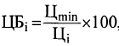 Где:Цi - предложение участника закупки, заявка (предложение) которого оценивается;Цmin - минимальное предложение из предложений по критерию оценки, сделанных участниками закупки;Квалификация участника закупки. При оценке и сопоставлении заявок на участие в запросе предложений в электронной форме в соответствии с данным критерием, комиссией будут оцениваться сведения о наибольшем количестве заключенных и исполненных договорах (контракта) сопоставимого характера, подтвержденные приложенными документами, с 2019 года. Стоимость такого одного исполненного договора (контракта) должна составлять не менее 50% от НМЦД. Лучшим условием исполнения договора по критерию оценки (показателю) является наибольшее значение критерия (показателя).60%НЦБi = 100 x (Кi / Kmax)Где:Кi - предложение участника закупки, заявка (предложение) которого оценивается;Кmax - максимальное предложение из предложений по критерию оценки, сделанных участниками закупки.После присвоения каждой заявке участника запроса предложений в электронной форме балльных оценок по каждому критерию комиссией рассчитывается итоговый балл по заявке i-участника по следующей формуле:ЦБi х КЗ1 + НЦБi x КЗ2Где: ЦБi - рейтинг заявки по критерию «цена договора»;НЦБi - рейтинг заявки по критерию «Квалификация участника закупки»;КЗ1 – коэффициент значимости по критерию «цена договора»;КЗ2 – коэффициент значимости по критерию «Квалификация участника закупки»;        По числу присужденных итоговых баллов комиссией производится присуждение заявкам на участие в запросе предложений в электронной форме порядковых номеров по степени выгодности для АО Нерюнгринский городской водоканал. Первый номер присуждается заявке, набравшей максимальный итоговый балл.        Победителем запроса предложений в электронной форме по отдельно каждому лоту признается участник, который предложил лучшие условия исполнения договора и заявке на участие в запросе предложений в электронной форме которого присвоен первый номер.В случае если несколько заявок имеют одинаковое значение максимального итогового балла, то наименьший порядковый номер присваивается заявке, которая была ранее остальных.  После присвоения каждой заявке участника запроса предложений в электронной форме балльных оценок по каждому критерию комиссией рассчитывается итоговый балл по заявке i-участника по следующей формуле:ЦБi х КЗ1 + НЦБi x КЗ2Где: ЦБi - рейтинг заявки по критерию «цена договора»;НЦБi - рейтинг заявки по критерию «Квалификация участника закупки»;КЗ1 – коэффициент значимости по критерию «цена договора»;КЗ2 – коэффициент значимости по критерию «Квалификация участника закупки»;        По числу присужденных итоговых баллов комиссией производится присуждение заявкам на участие в запросе предложений в электронной форме порядковых номеров по степени выгодности для АО Нерюнгринский городской водоканал. Первый номер присуждается заявке, набравшей максимальный итоговый балл.        Победителем запроса предложений в электронной форме по отдельно каждому лоту признается участник, который предложил лучшие условия исполнения договора и заявке на участие в запросе предложений в электронной форме которого присвоен первый номер.В случае если несколько заявок имеют одинаковое значение максимального итогового балла, то наименьший порядковый номер присваивается заявке, которая была ранее остальных.  После присвоения каждой заявке участника запроса предложений в электронной форме балльных оценок по каждому критерию комиссией рассчитывается итоговый балл по заявке i-участника по следующей формуле:ЦБi х КЗ1 + НЦБi x КЗ2Где: ЦБi - рейтинг заявки по критерию «цена договора»;НЦБi - рейтинг заявки по критерию «Квалификация участника закупки»;КЗ1 – коэффициент значимости по критерию «цена договора»;КЗ2 – коэффициент значимости по критерию «Квалификация участника закупки»;        По числу присужденных итоговых баллов комиссией производится присуждение заявкам на участие в запросе предложений в электронной форме порядковых номеров по степени выгодности для АО Нерюнгринский городской водоканал. Первый номер присуждается заявке, набравшей максимальный итоговый балл.        Победителем запроса предложений в электронной форме по отдельно каждому лоту признается участник, который предложил лучшие условия исполнения договора и заявке на участие в запросе предложений в электронной форме которого присвоен первый номер.В случае если несколько заявок имеют одинаковое значение максимального итогового балла, то наименьший порядковый номер присваивается заявке, которая была ранее остальных.  После присвоения каждой заявке участника запроса предложений в электронной форме балльных оценок по каждому критерию комиссией рассчитывается итоговый балл по заявке i-участника по следующей формуле:ЦБi х КЗ1 + НЦБi x КЗ2Где: ЦБi - рейтинг заявки по критерию «цена договора»;НЦБi - рейтинг заявки по критерию «Квалификация участника закупки»;КЗ1 – коэффициент значимости по критерию «цена договора»;КЗ2 – коэффициент значимости по критерию «Квалификация участника закупки»;        По числу присужденных итоговых баллов комиссией производится присуждение заявкам на участие в запросе предложений в электронной форме порядковых номеров по степени выгодности для АО Нерюнгринский городской водоканал. Первый номер присуждается заявке, набравшей максимальный итоговый балл.        Победителем запроса предложений в электронной форме по отдельно каждому лоту признается участник, который предложил лучшие условия исполнения договора и заявке на участие в запросе предложений в электронной форме которого присвоен первый номер.В случае если несколько заявок имеют одинаковое значение максимального итогового балла, то наименьший порядковый номер присваивается заявке, которая была ранее остальных.  №п/пНаименование ИнформацияНаименование заказчика, контактная информацияАкционерное общество «Нерюнгринский городской водоканал» (АО НГВК);Почтовый адрес: 678960 РС(Я), г. Нерюнгри, ул. Кравченко, д. 1Адрес электронной почты:                                    ansnab@neruvodokanal.ruНомер контактного телефона:  8(41147)4-06-79Контактное лицо:  Савченко Марина ГамировнаСпособ закупкиЗапрос предложений в электронной форме Предмет договораОказание услуг по физической охране объектов водоснабжения и водоотведения и обслуживания Кнопок тревожной сигнализации (КТС)Количество поставляемого товара, объем выполняемых работ, оказываемых услугВ соответствии с Технической частью документации (Приложение № 2 к Документации о проведении запроса предложений в электронной форме)Место подачи  заявокЭлектронная торговая площадка  https://etp-region.ruТребования к участникам закупки1) соответствие участников осуществления закупки требованиям, устанавливаемым в соответствии с законодательством Российской Федерации к лицам, осуществляющим поставки товаров, выполнение работ, оказание услуг, являющихся предметом закупки, а именно наличие действующей лицензии на осуществление охранной деятельности на осуществление частной охранной деятельности в соответствии с Законом Российской Федерации от 11.03.1992 №2487-1 «О частной детективной и охранной деятельности в Российской Федерации», а именно:В целях охраны разрешается предоставление следующих видов услуг:1) защита жизни и здоровья граждан;2) охрана объектов и (или) имущества (в том числе при его транспортировке), находящихся в собственности, во владении, в пользовании, хозяйственном ведении, оперативном управлении или доверительном управлении, за исключением объектов и (или) имущества, предусмотренных пунктом 7;3) охрана объектов и (или) имущества (в том числе при его транспортировке), находящихся в собственности, во владении, в пользовании, хозяйственном ведении, оперативном управлении или доверительном управлении;4) консультирование и подготовка рекомендаций клиентам по вопросам правомерной защиты от противоправных посягательств;5) обеспечение порядка в местах проведения массовых мероприятий;6) обеспечение внутриобъектового и пропускного режимов на объектах, за исключением объектов, предусмотренных пунктом 7;7) охрана объектов и (или) имущества, а также обеспечение внутриобъектового и пропускного режимов на объектах, в отношении которых установлены обязательные для выполнения требования к антитеррористической защищенности, за исключением объектов, предусмотренных частью третьей статьи 11 Закона Российской Федерации от 11.03.1992 №2487-1 «О частной детективной и охранной деятельности в Российской Федерации»;2) непроведение ликвидации участника осуществления закупки - юридического лица и отсутствие решения арбитражного суда о признании участника осуществления закупки - юридического лица, индивидуального предпринимателя банкротом и об открытии конкурсного производства;3) неприостановление деятельности участника осуществления закупки в порядке, предусмотренном Кодексом Российской Федерации об административных правонарушениях, на день подачи заявки на участие в процедуре закупки;4) отсутствие у участника осуществления закупок задолженности по начисленным налогам, сборам и иным обязательным платежам в бюджеты любого уровня или государственные внебюджетные фонды за прошедший календарный год, размер которой превышает двадцать пять процентов балансовой стоимости активов участника осуществления закупок по данным бухгалтерской отчетности за последний завершенный отчетный период.5) отсутствие сведений об участнике процедуры закупки в реестре недобросовестных поставщиков, который ведется в соответствии с Федеральным законом от 05.04.2013 №44-ФЗ «О контрактной системе в сфере закупок товаров, работ, услуг для обеспечения государственных и муниципальных нужд» (далее – федеральный реестр недобросовестных поставщиков), а также в реестре недобросовестных поставщиков, предусмотренном статьей 5 федерального закона от 18.07.2011 г. № 223-ФЗ «О закупках товаров, работ, услуг отдельными видами юридических лиц».Дата и время начала подачи заявок с момента публикации на ЕИСДата и время окончания подачи заявок«24» января  2022. 17:00 (местное время Заказчика)Дата рассмотрения заявок и подведения итоговРассмотрение заявок: «24» января 2022Окончание рассмотрения заявок: «26» января  2022Порядок формирования цены договора (с учетом или без учета расходов на перевозку, страхование, уплату таможенных пошлин, налогов и других обязательных платежей)Цена договора формируется с учетом всех расходов, связанных с выполнением договора, всех расходов по уплате налогов, стоимости товара с НДС, сборов, пошлин и других обязательных платежей, транспортные расходы, а также иные расходы, которые могут возникнуть у поставщика при выполнении обязательств по настоящему Договору. Начальная (максимальная) цена договора8 485 320,00 рублей (Восемь миллионов четыреста восемьдесят пять тысяч триста двадцать рублей) 00 копейка, с учетом стоимости НДС 20%.Сведения о валюте, используемой для формирования цены договора и расчетов Российский рубль.Место, условия и сроки поставки товара (выполнения работ, оказания услуг)согласно Техническому заданию (Приложение №2 к Документации о проведении запроса предложений в электронной форме)Критерии, порядок оценки и сопоставления заявок на участие в запросе предложений в электронной форме, их содержание и значимостьПри оценке предложений заказчиком применяется следующая балльная система оценки заявок с учетом следующих показателей (критериев):Цена договора.При оценке и сопоставлении заявок на участие в запросе предложений в электронной форме в соответствии с данным критерием, комиссией будут оцениваться предложения участников о цене договора, без учета стоимости НДС 20%. Лучшим условием исполнения договора по критерию оценки (показателю) является наименьшее значение критерия (показателя).Где:Цi - предложение участника закупки, заявка (предложение) которого оценивается;Цmin - минимальное предложение из предложений по критерию оценки, сделанных участниками закупки.Квалификация участника закупки.При оценке и сопоставлении заявок на участие в запросе предложений в электронной форме в соответствии с данным критерием, комиссией будут оцениваться сведения о наибольшем количестве заключенных и исполненных договорах (контракта) сопоставимого характера, подтвержденные приложенными документами, с 2019 года. Стоимость такого одного исполненного договора (контракта) должна составлять не менее 50% от НМЦД. Лучшим условием исполнения договора (контракта) по критерию оценки (показателю) является наибольшее значение критерия (показателя).НЦБi = 100 x (Кi / Kmax)Где:Кi - предложение участника закупки, заявка (предложение) которого оценивается;Кmax - максимальное предложение из предложений по критерию оценки, сделанных участниками закупки.После присвоения каждой заявке участника запроса предложений в электронной форме балльных оценок по каждому критерию комиссией рассчитывается итоговый балл по заявке i-участника по следующей формуле:ЦБi х КЗ1 + НЦБi x КЗ2Где: ЦБi - рейтинг заявки по критерию «цена договора»;НЦБi - рейтинг заявки по критерию «Квалификация участника закупки»;КЗ1 – коэффициент значимости по критерию «цена договора»;КЗ2 – коэффициент значимости по критерию «Квалификация участника закупки»;        По числу присужденных итоговых баллов комиссией производится присуждение заявкам на участие в запросе предложений в электронной форме порядковых номеров по степени выгодности для АО Нерюнгринский городской водоканал. Первый номер присуждается заявке, набравшей максимальный итоговый балл.        Победителем запроса предложений в электронной форме по отдельно каждому лоту признается участник, который предложил лучшие условия исполнения договора и заявке на участие в запросе предложений в электронной форме которого присвоен первый номер.В случае если несколько заявок имеют одинаковое значение максимального итогового балла, то наименьший порядковый номер присваивается заявке, которая была ранее остальных.Пояснение: при отсутствии сведений, по какому либо критерию (подкритерию) – по данному критерию (подкритерию) присваивается балл равный нулю.Срок поставки товара (оказания услуг, выполнения работ)с 01.02.2022 00:00 (но не ранее заключения договора) по 31.01 2023 года 24:00Форма, сроки и порядок оплаты товара, работ, услугв соответствии с проектом договора Требования к качеству, техническим характеристикам товара, работ, услуг, требования к их безопасности, требования к функциональным характеристикам (потребительским свойствам) товара, требования к размерам, упаковке, отгрузке товара, требования к результатам работ и иные показатели, связанные с определением соответствия поставляемого товара, выполняемых работ, оказываемых услуг потребностям заказчикаВ соответствии с Технической частью документации (Приложение № 2 к Документации о проведении запроса предложений в электронной форме в электронной форме)Возможность увеличения (изменения) количества поставляемых товаров при заключении договораНе предусмотреноПриложения (прикладываются отдельными файлами)Приложение №1 проект договора;Приложение №2 техническое задание;Приложение №3 обоснование НМЦД.№п/пЗаказчик (наименование, адрес, контактное лицо с указанием должности, контактные телефоны)Объект СрокиСтоимостьСведения о претензиях (судебных исках), предъявленных  заказчиком в связи с качеством услуг и/или  срывов сроков оказания услуг1.2.…Сведения об участнике закупки1. Полное фирменное наименование участника закупки:2. Организационно-правовая форма:3. Юридический адрес:4. Почтовый адрес:5. Телефон/факс:Электронная почта:6. ИНН, КПП, ОГРН участника7. ФИО руководителя с указанием должности8. ФИО ответственного лица Участника с указанием должности и контактного телефона9. Информация о соисполнителях (субподрядчиках)10. Размер и формы уставного капитала, тыс.р.11. Банковские реквизиты:Р/счетВ (наименование и адрес банка)БИК К/сИННКППОГРНОКПООКВЭДТел. банкаКонтактное лицо